Informações iniciaisInsira o código validador: Clique para digitar o código validadorO código validador foi encaminhado por e-mail com o título: Código validador – Auditoria Coordenada – Governança Orçamentária.Insira a sigla do Tribunal respondente: Clique para digitar a SIGLAExemplo: TJ-BA, TRF1, TRE-MTInsira o nome do responsável pelo preenchimento do questionário: Clique para digitar o nomeInsira o Cargo do responsável pelo preenchimento do questionário: Clique para digitar o cargoGrupo 01 - Controles de execução orçamentária: conformidade, eficiência, efetividade 1. Informe o Quociente de Execução da Despesa (ED). Caso a discrepância seja resultante da necessidade de economia orçamentária, informar os motivos que ensejaram a economia.ED = Clique para responder.Justificativa: Clique para apresentar as justificativas.O Quociente de Execução da Despesa é resultante da relação entre a Despesa Empenhada e Dotação Líquida, cuja discrepância pode ser ocasionada por ineficiência no processo de planejamento-execução. ED = Despesa Empenhada/Dotação Líquida2. Informe o Quociente da Execução de Projetos (EXECPRO).EXECPRO = Σ(Pagamento dos projetos: Investimentos + Correntes) / Σ (Dotação líquida) EXECPRO = Clique para responder.3. Informe o Quociente de Despesa com pessoal (DP.RCL)DP.RCL = Clique para responder.DP.RCL = Despesa com Pessoal / Receita Corrente Líquida 4. O somatório de todos os gastos com os ativos, os inativos e os pensionistas, relativos a mandatos eletivos, cargos, funções ou empregos, civis, militares e de membros de Poder, com quaisquer espécies remuneratórias, tais como vencimentos e vantagens, fixas e variáveis, subsídios, proventos da aposentadoria, reformas e pensões, inclusive adicionais, gratificações, horas extras e vantagens pessoais de qualquer natureza, bem como encargos sociais e contribuições recolhidas pelo ente às entidades de previdência são somados para fins de cômputo de despesa total com pessoal?Gasto(s):  Se houver, Informe os gastos com pessoal não somados.5. Informe o índice que evidencia se os restos a pagar estão cobertos por disponibilidades de caixa (IRPDC)IRPDC = Restos a Pagar / Disponibilidade de Caixa IRPDC = Clique para responderDPP= Despesas Primárias Pagas / Dotação Inicial Primária 6. Informe o valor do índice Despesa Primária Paga (DPP) que evidencia o pagamento das despesas primárias frente a Dotação Inicial Primária.DPP - 2017 = Clique para responderDPP - 2018 = Clique para responderDPP - 2019 = Clique para responder7. Os contratos que envolvam despesas primárias do orçamento fiscal e da seguridade social são reajustados por índices inflacionários? Selecionar amostra significativa de contratos que envolvam despesas primárias e verificar qual índice utilizado para reajuste contratual. ☐ Sim		☐ Não: Informar quais índices foram utilizados: Clique aqui para digitar texto.Grupo 02 - Transparência 1. Existe algum instrumento disponibilizado pelo tribunal que apresente informações orçamentárias, bem como outros relatórios fiscais dirigidos ao público, com linguagem de fácil entendimento? Verificar se o tribunal disponibiliza meios de acesso aos dados orçamentários e fiscais de fácil acesso e atualizadas.Comentário(s):  Clique para inserir comentários (opcional).2. Caso a pergunta acima tenha sido afirmativa, a documentação orçamentária disponibilizada inclui os demonstrativos contendo uma descrição da natureza e significação fiscal das renúncias fiscais, dos passivos contingentes, além de apresentar uma avaliação de todos os outros riscos significativos?Verificar a existência de instrumento de comunicação entre o governo e a sociedade que contenham a análise de riscos significativos, com projeção para as perspectivas de longo prazo das finanças públicas, além de relatório demonstrando se houveram passivos contingentes e se a forma de utilização atende ao estabelecido na LDO.Comentário(s):  Clique para inserir comentários (opcional).3. As normas éticas para o comportamento dos servidores públicos são claras e amplamente divulgadas?Verificar se existem normas para comportamento ético do servidor, cursos sobre ética e ações de disseminação de informações sobre condutas éticas no serviço público.Comentário(s):  Clique para inserir comentários (opcional).4. A execução do orçamento já foi objeto de auditoria e se os controles da atividade de execução orçamentárias são eficientes? Verificar histórico de auditorias realizadas.Comentário(s):  Clique para inserir comentários (opcional).5. O órgão publica relatórios de progresso na implementação do orçamento?Verificar se existem relatórios que visem orientar os gestores quanto ao progresso na execução do orçamento.Comentário(s):  Clique para inserir comentários (opcional).6. Caso a resposta da questão anterior seja afirmativa, existe reporte adequando desses dados, enfatizando divergências significativas entre o planejamento e a execução?Verificar a política de reporte do órgão Comentário(s):  Clique para inserir comentários (opcional).Grupo 03 – Responsabilidade Institucional 1. Nos termos da Resolução CNJ nº 195/2014, existe Comitê orçamentário formalmente instituído?Verificar o ato que instituiu o comitê orçamentário.☐ Sim		☐ Não (pule para questão 06)Comentário(s):  Clique aqui para digitar texto.2. O comitê orçamentário realiza encontros para discutir as necessidades ou demandas do órgão, auxiliando na definição de prioridades de modo a alinhá-las à possibilidade orçamentária?Verificar a existência de atas das reuniões do comitê.Comentário(s):  Clique para inserir comentários (opcional).3. Os relatórios de reporte apontados nas questões do Grupo 02 são encaminhadas ao comitê, antes das reuniões?Verificar conteúdo das atas das reuniões do comitê ou outros documentos que comprovem que os membros do comitê obtiveram os relatórios de reporte.Comentário(s):  Clique para inserir comentários (opcional).4. O comitê auxilia na elaboração da proposta orçamentária?Verificar se as decisões do comitê auxiliam na elaboração da proposta orçamentária.Comentário(s):  Clique para inserir comentários (opcional).5. O comitê realiza o acompanhamento de projetos e contratações?Verificar se o comitê orçamentário dispõe de algum instrumento de acompanhamento da execução orçamentária dos principais projetos e das contratações de maior materialidade.Comentário(s):  Clique para inserir comentários (opcional).6. É disponibilizado no sítio eletrônico do tribunal a íntegra da proposta orçamentária e da proposta interna do Quadro de Detalhamento da Despesa em até 30 dias após o envio da proposta orçamentária e 30 dias após a publicação da Lei Orçamentária?Realizar pesquisa no site do órgão.Comentário(s):  Clique para inserir comentários (opcional).7. É disponibilizado no sítio eletrônico do tribunal o mapa demonstrativo da execução orçamentária do ano anterior, com a indicação das despesas realizadas com o primeiro e segundo graus de jurisdição?Realizar pesquisa no site do órgão.Comentário(s):  Clique para inserir comentários (opcional).Grupo 04 – Alinhamento Estratégico 1. As propostas orçamentárias estão alinhadas ao Planejamento Estratégico dos órgãos de modo a garantir os recursos necessários à execução do plano?Comparar os dois instrumentos e verificar se existem incompatibilidades, obscuridades ou divergências significativas.Comentário(s):  Clique para inserir comentários (opcional).2. As propostas orçamentárias estão alinhadas ao Planejamento Estratégico de Tecnologia da Informação dos órgãos de modo a garantir os recursos necessários à execução do plano?Comparar os dois instrumentos e verificar se existem incompatibilidades, obscuridades ou divergências significativas.Comentário(s):  Clique para inserir comentários (opcional).3. (Somente para Tribunais de Justiça) O PPA (2016-2019) está alinhado à Estratégia Nacional de Tecnologia da Informação e Comunicação do Poder Judiciário (ENTIC-JUD)?Comparar os dois instrumentos e verificar se existem incompatibilidades, obscuridades ou divergências significativas.Para poderes da União, o CNJ fará a análise com base no PPA Federal.Comentário(s):  Clique para inserir comentários (opcional).Comparar os dois instrumentos e verificar se existem incompatibilidades, obscuridades ou divergências significativas.Para poderes da União, o CNJ fará a análise com base no PPA Federal.4. (Somente para Tribunais de Justiça) O PPA (2016-2019) está alinhado à Estratégia Nacional do Poder Judiciário?.Comentário(s):  Clique para inserir comentários (opcional).5. (Somente para Tribunais de Justiça) O tribunal comunica as metas e prioridades para o Poder Executivo antes do envio da proposta da Lei de Diretrizes Orçamentárias ser encaminhada para votação?Verificar se existe algum documento que informe ao Poder Executivo, as metas e prioridades do Poder Judiciário, antes do envio da proposta da LDO para votação.Para poderes da União, o CNJ fará a análise com base no PPA Federal.Comentário(s):  Clique para inserir comentários (opcional).6. (Somente para Tribunais de Justiça) As unidades técnicas de orçamento dos Tribunais de Justiça participam de reuniões com órgãos do executivo para estabelecer as metas e prioridades dos órgãos do Poder Judiciário na Lei de Diretrizes Orçamentárias?Verificar se existe registro da atuação dos Tribunais de Justiça nesse processo.Para poderes da União, o CNJ fará a análise com base no PPA Federal.Comentário(s):  Clique para inserir comentários (opcional).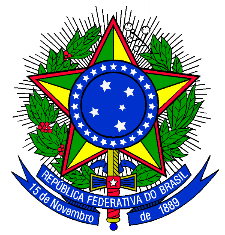 CONSELHO NACIONAL DE JUSTIÇASECRETARIA DE AUDITORIA AÇÃO COORDENADA DE AUDITORIARev. 10/05/2019COORDENADORIA DE AUDITORIA INTERNA – COAU/CNJCOORDENADORIA DE AUDITORIA INTERNA – COAU/CNJCOORDENADORIA DE AUDITORIA INTERNA – COAU/CNJQuestionário – Ação Coordenada de Auditoria em Governança Orçamentária e Financeira, Planejamento, Gerenciamento, Execução e Gestão ContábilQuestionário – Ação Coordenada de Auditoria em Governança Orçamentária e Financeira, Planejamento, Gerenciamento, Execução e Gestão ContábilQuestionário – Ação Coordenada de Auditoria em Governança Orçamentária e Financeira, Planejamento, Gerenciamento, Execução e Gestão ContábilObjetivo: Analisar a adequação orçamentária e financeira aos requisitos estabelecidos na Legislação Federal, nas Resoluções CNJ nº 195/2014 e nº 198/2014, e em boas práticas nacionais e internacionais.Objetivo: Analisar a adequação orçamentária e financeira aos requisitos estabelecidos na Legislação Federal, nas Resoluções CNJ nº 195/2014 e nº 198/2014, e em boas práticas nacionais e internacionais.Objetivo: Analisar a adequação orçamentária e financeira aos requisitos estabelecidos na Legislação Federal, nas Resoluções CNJ nº 195/2014 e nº 198/2014, e em boas práticas nacionais e internacionais.GlossárioGlossárioDespesa empenhada:Corresponde à primeira fase do ciclo de execução da despesa, anterior à fase de liquidação.Dotação Líquida: É a dotação disponível para execução [.Despesa de pessoal para fins de consolidação do Relatório de Gestão Fiscal:São todos os gastos classificados no grupo de natureza de despesa número 01 (GND-01) deduzidas as despesas de pessoal que não fazem parte do exercício financeiro em análise.Restos a pagar:Somatório dos restos a pagar processados e não processados.Projetos:Instrumento de programação para alcançar o objetivo de um programa, envolvendo um conjunto de operações, limitadas no tempo, das quais resulta um produto que concorre para a expansão ou aperfeiçoamento da ação de governo.Despesa Primária Paga:Total das despesas pagas, excluídas as despesas financeiras. A informação poderá ser obtida no tesouro gerencial, SIAFI, SIAFEN ou outros sistemas de controle financeiro.Dotação Inicial Primária:Para órgãos da União, é o limite de teto dos gastos nos termos da EC 95/2016. Para os demais órgãos, a Dotação Inicial Primária poderá ser encontrada analisando a LOA.Para órgãos da União é necessário apresentar o índice referente aos anos de 2017, 2018 e 2019.Para órgãos estaduais o índice irá refletir uma boa prática de gestão, demonstrando a linha de tendência dos anos 2017, 2018 e 2019.Estratégia Nacional de Tecnologia da Informação e Comunicação do Poder Judiciário (ENTIC-JUD) e Estratégia Nacional do Poder Judiciário:Para órgãos da União caberá ao CNJ realizar análise da Estratégia Nacional de Tecnologia da Informação e Comunicação do Poder Judiciário (ENTIC-JUD) e da Estratégia Nacional do Poder Judiciário com o PPA Federal. Cabe, portanto, às auditorias internas das demais unidades do Poder Judiciário Federal fazer o comparativo do orçamento do tribunal com o PETIC (Plano Estratégico de Tecnologia da Informação e Comunicação) e do orçamento do tribunal com a estratégia do órgão.Para os órgãos Estaduais a análise será feita com base na Estratégia Nacional de Tecnologia da Informação e Comunicação do Poder Judiciário (ENTIC-JUD) e na Estratégia Nacional do Poder Judiciário frente às diretrizes, objetivos e metas previstas nos PPA’s estaduais, além do PETIC.Orientações para preenchimento e envio do QuestionárioOrientações para preenchimento e envio do Questionário1ªAs questões devem ser respondidas tomando como base as instruções para avaliação apresentadas no Programa de Auditoria.2ªAs respostas deverão ser baseadas em informações do orçamento de 2018 com exceção da questão nº 6 do Grupo 1 que deverá ser respondida tomando como base o orçamento dos anos de 2017, 2018 e 2019.3ªAbaixo de cada questão tem uma dica (quadro pontilhado) para auxiliar no preenchimento do questionário.4ªNo âmbito dos Tribunais Federais, os questionários deverão se respondidos pelos Regionais, consolidando, no que couber, as informações das seções judiciárias.5ªO questionário deverá ser respondido e encaminhado, até 28/6/2019, POR MEIO DE FORMULÁRIO ELETRÔNICO QUE SERÁ DISPONIBILIZADO PELO CNJ.